  苗栗縣西湖國小暨瑞湖分校辦理109年度下半年防災演練成果照片辦理時間:109年09年21日辦理地點:西湖國小瑞湖分校辦理人數:120人次(全體教職員)成果照片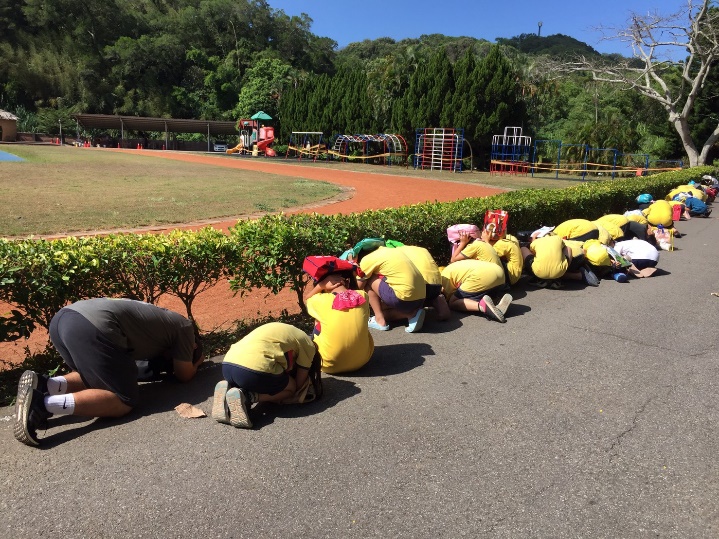 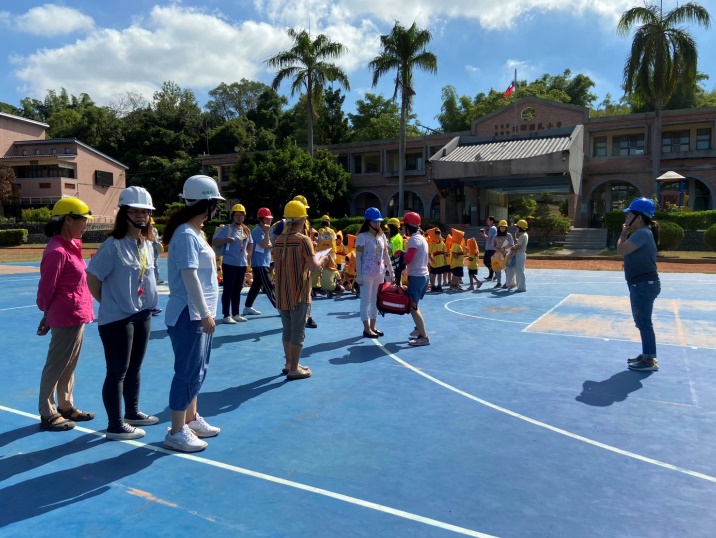 地震預警系統發報後六年級學生戶外就地掩護地震結束後，全體教職員及學生至操場集合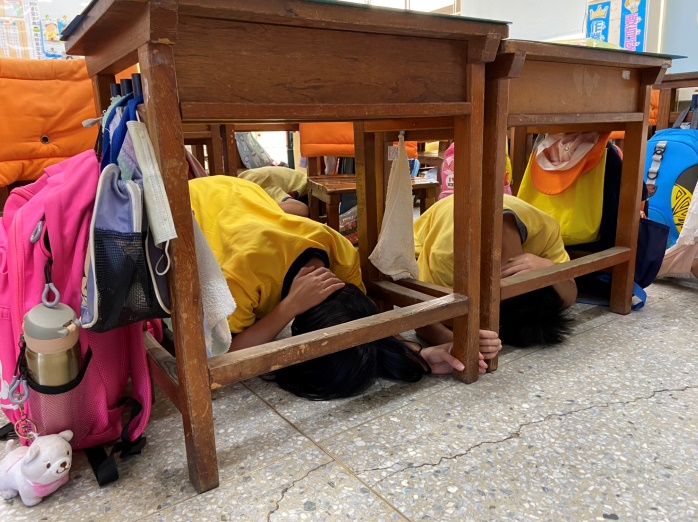 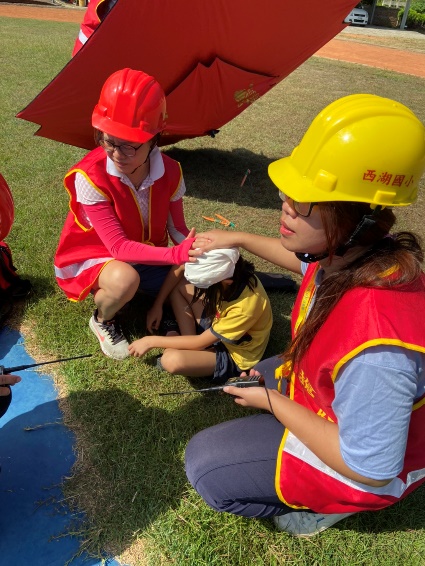 地震預警系統發報後四年級學生教室內就地掩護地震結束後，處理受傷學生